Договор № 211-23на поставку одноразовых медицинских изделий г. Иркутск                                                               				«18»  сентября  2023 г. Областное государственное автономное учреждение здравоохранения «Иркутская городская клиническая больница №8», именуемое в дальнейшем  Заказчик, в лице главного врача Есевой Жанны Владимировны, действующего на основании Устава, с одной стороны, и Общество  с ограниченной ответственностью фирма «МЕДИНА», именуемый в дальнейшем Поставщик, в лице директора Красноштанова Михаила Николаевича, действующего на основании Устава, с другой стороны, в дальнейшем совместно именуемые Стороны, на основании  результатов определения Исполнителя путем проведения запроса котировок в электронной форме, участниками которого могут являться только субъекты малого и среднего предпринимательства (протокол  рассмотрения и оценки заявок на участие в запросе котировок в электронной форме, участниками которого могут быть только субъекты малого и среднего предпринимательства, на поставку одноразовых медицинских изделий № 32312723029 от 07.09.2023г.), заключили настоящий Договор о нижеследующем:ПРЕДМЕТ ДОГОВОРАПоставщик обязуется осуществить поставку одноразовых медицинских изделий в количестве и по ценам, указанным в спецификации (Приложение № 1), Заказчик обязуется принять и оплатить Товар.ЦЕНА ДОГОВОРА И ПОРЯДОК РАСЧЕТОВ2.1. Цена настоящего Договора составляет 1 798 000,00 (один миллион семьсот девяносто восемь тысяч) рублей, включает в себя стоимость Товара, НДС 1 125,00 (одна тысяча сто двадцать пять рублей) и другие обязательные платежи (расходы на перевозку, страхование, уплату таможенных пошлин, налогов и сборов и другие затраты, предусмотренные настоящим Договором), является твердой и определяется на весь срок исполнения Договора, то есть является конечной. 2.2.  Оплата за Товар производится по факту получения Товара на основании счета в течение 7 (семи) рабочих дней со дня подписания товарной накладной, путем перечисления денежных средств на расчетный счет Поставщика. Датой оплаты является день списания денежных средств с расчетного счета Заказчика.2.3. Цена Договора может быть снижена без изменения предусмотренных Договором количества Товара, качества поставляемого Товара и иных условий Договора по соглашению Сторон.2.4. В случае если по предложению Заказчика увеличивается или уменьшается предусмотренное настоящим Договором количество Товара не более чем на десять процентов, то при этом по соглашению Сторон допускается изменение цены Договора пропорционально дополнительному количеству Товара исходя из установленной в Договоре цены единицы Товара, но не более чем на десять процентов цены Договора. При уменьшении предусмотренного Договором количества Товара Стороны Договора обязаны уменьшить цену Договора исходя из цены единицы Товара. Цена единицы дополнительно поставляемого Товара или цена единицы Товара при уменьшении предусмотренного Договором количества поставляемого Товара определяется как частное от деления первоначальной цены Договора на предусмотренное в Договоре количество такого Товара.2.5. В случае неисполнения или ненадлежащего исполнения Поставщиком обязательств, предусмотренных настоящим Договором, Заказчик вправе произвести оплату поставленного Товара за вычетом соответствующего размера неустойки (штрафа, пени), предусмотренных разделом 6 настоящего Договора. 3. КАЧЕСТВО ТОВАРА3.1. Качество товара должно соответствовать условиям договора, ГОСТ, техническим условиям и подтверждается необходимыми сертификатами, документом о качестве, установленном для данного вида товара.3.2. Товар должен находиться в таре и упаковке, соответствующей действующим стандартам, установленным законодательством РФ и не имеющей дефектов изготовления и транспортировки.3.3. Упаковка должна предохранять товар от порчи, утраты товарного вида.3.4. Тара и упаковка входят в стоимость поставляемого товара.3.5. Товар должен иметь маркировочные ярлыки (этикетки) с указанием полной информации, предусмотренной законами и иными нормативно-правовыми актами РФ, подтверждающей качество поставляемого товара и его соответствие требованиям законодательства РФ.4. СРОКИ И ПОРЯДОК ПОСТАВКИ И ПРИЕМКИ ТОВАРА4.1. Поставка товара осуществляется по адресу: г. Иркутск: ул. Ярославского д. 300, ул. Баумана 214А, ул. Баумана 214а/1, ул. Академика Образцова 27Ш в рабочие дни с 09.00 ч. до 15.00 ч.4.2. Тара и упаковка возврату не подлежат.4.3. Поставка товара осуществляется силами Поставщика партиями по заявкам Заказчика с момента подписания договора по 31.08.2024 г. Поставка товара по заявке Заказчика осуществляется в течение 3 (трех) рабочих дней с момента подачи такой заявки.4.4. По решению Заказчика для приемки результатов Договора может создаваться приемочная комиссия.4.5. При доставке Товара Заказчик производит приемку Товара по количеству. 4.6. Для проверки Товара на соответствие условиям договора Заказчик проводит экспертизу своими силами или с привлечением экспертов, экспертных организаций на основании заключенных в соответствии с Федеральным законом от 18.11.2011 № 223-ФЗ «О закупках товаров, работ, услуг отдельными видами юридических лиц» договоров. Эксперты, экспертные организации имеют право запрашивать у Заказчика и Поставщика дополнительные материалы, относящиеся к условиям исполнения Договора и отдельным этапам исполнения Договора. Результаты такой экспертизы оформляются в виде заключения, которое подписывается экспертом, уполномоченным представителем экспертной организации. В случае, если по результатам такой экспертизы установлены нарушения требований Договора, не препятствующие приемке поставленного Товара, выполненной работы или оказанной услуги, в заключении могут содержаться предложения об устранении данных нарушений, в том числе с указанием срока их устранения. 4.7. Заказчик в течение 30 (тридцати) календарных дней со дня получения Товара производит приемку Товара по качеству, подписывает товарную накладную на Товар или направляет Поставщику письменный мотивированный отказ от подписания товарной накладной на Товар. При этом Поставщиком и Заказчиком составляется и подписывается акт, в котором указывается количество товаров ненадлежащего качества, основные недостатки, обнаруженные при приемке, и срок их устранения (замена поставленных товаров товарами надлежащего качества).Заказчик, приемочная комиссия отказывают в приемке результатов договора в случае несоответствия представленных результатов условиям договора. Допускается приемка результатов отдельного этапа исполнения договора либо поставленного товара, выполненной работы или оказанной услуги в случае выявления несоответствия этих результатов либо этих товара, работы, услуги условиям договора, если выявленное несоответствие не препятствует приемке этих результатов либо этих товара, работы, услуги и устранено поставщиком (подрядчиком, исполнителем).4.8. В случае недопоставки Товара Поставщик производит допоставку в течение 5-ти дней с момента его уведомления, а при наличии брака Поставщик за свой счет заменяет некачественный Товар в срок, установленный в соответствии с п. 4.7. настоящего Договора.4.9. Риск случайной гибели Товара переходит от Поставщика к Заказчику с момента подписания товарной накладной.5. ОБЯЗАННОСТИ СТОРОН5.1. Поставщик обязуется:5.1.1. Поставить Товар согласно Спецификации (Приложение № 1), надлежащего качества и количества в порядке и сроки, установленные разделом 4 настоящего Договора, с приложением документов, подтверждающих соответствие Товара требованиям законодательства Российской Федерации, а также в надлежащей таре и упаковке, уведомив при этом Заказчика в срок, указанный в п. 4.3. настоящего Договора.5.1.2. В случае обнаружения недостатков Товара в процессе приемки Товара устранить недостатки в порядке и сроки, указанные в акте, составленном в соответствии с п. 4.7. настоящего Договора.5.1.3. Поставщик обязан своевременно предоставлять достоверную информацию о ходе исполнения своих обязательств, в том числе о сложностях, возникающих при исполнении Договора.5.2. Заказчик обязуется:5.2.1. Принять и оплатить Товар в соответствии с п. 2.2. настоящего Договора.6. ОТВЕТСТВЕННОСТЬ СТОРОН6.1. За неисполнение или ненадлежащее исполнение своих обязательств по настоящему Договору Стороны несут ответственность в соответствие с действующим законодательством Российской Федерации и настоящим Договором.6.2.В случае нарушения по своей вине Заказчиком сроков, предусмотренных п. 2.2. настоящего Договора, Заказчик уплачивает Поставщику пеню в размере одной трехсотой действующей на день уплаты пени ключевой ставки Центрального Банка Российской Федерации от суммы неисполненных обязательств за каждый день просрочки исполнения обязательства, начиная со дня, следующего после дня истечения сроков, установленных п. 2.2. настоящего Договора до момента полного исполнения обязательств.Заказчик освобождается от уплаты неустойки, если докажет, что просрочка исполнения указанного обязательства произошла вследствие непреодолимой силы или по вине Поставщика.6.3. За просрочку поставки Товара Поставщик уплачивает Заказчику пеню в размере 0,1% от стоимости не поставленного в срок Товара, за каждый день просрочки до момента полного исполнения обязательства.Поставщик освобождается от уплаты неустойки, если докажет, что просрочка исполнения указанного обязательства произошла вследствие непреодолимой силы или по вине Заказчика.6.4. В случае неисполнения или ненадлежащего исполнения обязательств, установленных в пп. 5.1.1. - 5.1.3. настоящего Договора Поставщик уплачивает Заказчику штраф в размере 1% от стоимости некачественного или поврежденного товара. 6.5. Сторона, допустившая нарушение обязательств по настоящему Договору, обязана произвести уплату штрафа и пени в течение 20 рабочих дней с момента получения письменного требования об этом другой Стороны. 6.6. Уплата штрафа и пени не освобождает Поставщика от исполнения своих обязательств по договору. Поставщик также обязан возместить Заказчику убытки, возникшие вследствие ненадлежащего исполнения (неисполнения) Поставщиком принятых на себя обязательств.7. ОБЕСПЕЧЕНИЕ ИСПОЛНЕНИЯ ДОГОВОРА7.1. Размер обеспечения исполнения договора составляет 53 973,00 рублей.7.2. Исполнение Договора обеспечивается предоставлением независимой гарантии или внесением денежных средств на счет Заказчика. Способ обеспечения исполнения Договора определяется Поставщиком самостоятельно. 7.3. В случае если исполнение обязательств Поставщика по настоящему Договору обеспечивается внесением денежных средств, то Заказчик возвращает Поставщику обеспечение исполнения Договора в течение 30 (тридцати) календарных дней с момента получения соответствующего письменного требования Заказчиком при условии выполнения Поставщиком обязательств по Договору.7.4. В ходе исполнения Договора Поставщик вправе предоставить Заказчику обеспечение исполнения Договора, уменьшенное на размер выполненных обязательств, предусмотренных Договором, взамен ранее предоставленного обеспечения исполнения Договора. При этом может быть изменен способ обеспечения исполнения Договора. 7.5. В случае неисполнения или ненадлежащего исполнения Поставщиком обязательств по Договору обеспечение исполнения договора переходит Заказчику в размере неисполненных обязательств.7.6. Обеспечение исполнения договора сохраняет свою силу при изменении законодательства Российской Федерации, а также при реорганизации Поставщика или Заказчика.7.7. Все затраты, связанные с заключением и оформлением договоров и иных документов по обеспечению исполнения Договора, несет Поставщик.7.8. Заказчик имеет право на бесспорное списание денежных средств со счета гаранта, если гарантом в срок не более чем 5 (пять) рабочих дней не исполнено требование Заказчика об уплате денежной суммы по независимой гарантии, направленное до окончания срока действия независимой гарантии.8. ДЕЙСТВИЕ НЕПРЕОДОЛИМОЙ СИЛЫ.8.1.Стороны, не исполнившие или ненадлежащим образом исполнившие обязательства по настоящему Договору, освобождаются от ответственности, если докажут, что надлежащее исполнение обязательств по настоящему Договору оказалось невозможным вследствие наступления обстоятельств непреодолимой силы. При этом сроки выполнения обязательств по настоящему Договору соразмерно продлеваются на срок действия указанных обстоятельств.8.2. Каждая из сторон обязана письменно сообщить о наступлении обстоятельств непреодолимой силы не позднее 10 (десяти) рабочих дней с начала их действия.   8.3. Не уведомление либо несвоевременное уведомление о наступлении обстоятельств непреодолимой силы не дает Сторонам право ссылаться при невозможности выполнить свои обязанности по настоящему Договору на наступление таких обстоятельств.9. СРОК ДЕЙСТВИЯ 9.1.  Настоящий Договор вступает в силу со дня его подписания и действует до момента полного исполнения обязательств по настоящему Договору.10. ПОРЯДОК РАЗРЕШЕНИЯ СПОРОВ10.1. Все споры или разногласия, возникшие между Сторонами по настоящему Договору, и в связи с ним, разрешаются путем переговоров между ними.10.2. В случае невозможности разрешения споров или разногласий путем переговоров, они подлежат рассмотрению в Арбитражном суде Иркутской области в установленном законодательством РФ порядке. 11. ЗАКЛЮЧИТЕЛЬНЫЕ ПОЛОЖЕНИЯ11.1. Взаимоотношения Сторон, не урегулированные настоящим Договором, регулируются действующим законодательством.  11.2. Настоящий Договор составлен в двух экземплярах, имеющих одинаковую юридическую силу, по одному экземпляру для каждой из Сторон.11.3. Расторжение договора допускается по соглашению сторон, по решению суда, в случае одностороннего отказа Стороны Договора от исполнения Договора в соответствии с действующим гражданским законодательством. 11.4. Заказчик обязан принять решение об одностороннем отказе от исполнения Договора, если в ходе исполнения Договора установлено, что Поставщик не соответствует установленным документацией о закупке требованиям к участникам закупки или предоставил недостоверную информацию о своем соответствии таким требованиям, что позволило ему стать победителем закупки.11.5. При расторжении договора в одностороннем порядке по вине Поставщика Заказчик обязан предъявить требование об уплате неустоек (штрафов, пеней) в связи с неисполнением или ненадлежащим исполнением обязательств, предусмотренных Договором, а также обратиться к Поставщику с требованием о возмещении понесенных убытков при их наличии.11.6. Расторжение Договора влечет за собой прекращение обязательств Сторон по Договору, но не освобождает от ответственности за неисполнение обязательств, которые имели место быть до расторжения Договора.11.7. К настоящему Договору прилагается и является его неотъемлемой частью- Спецификация (Приложение№1)12. ЮРИДИЧЕСКИЕ АДРЕСА И БАНКОВСКИЕ РЕКВИЗИТЫ И ПОДПИСИ СТОРОНПриложение № 1                                              к договору № 211-23
от 18.09.2023 г.СПЕЦИФИКАЦИЯПрочие условия:Товар должен иметь остаточный срок годности на момент поставки не менее 80%.Товар должен соответствовать требованиям законодательства Российской Федерации (системе сертификации ГОСТ).Качество товара должно соответствовать условиям договора, ГОСТ, техническим условиям и подтверждается необходимыми сертификатами, документом о качестве, установленном для данного вида товара.Товар должен находиться в таре и упаковке, соответствующей действующим стандартам, установленным законодательством РФ и не имеющей дефектов изготовления и транспортировки.  Упаковка должна предохранять товар от порчи, утраты товарного вида. Тара и упаковка входят в стоимость поставляемого товара. Товар должен иметь маркировочные ярлыки (этикетки) с указанием полной информации, предусмотренной законами и иными нормативно-правовыми актами РФ, подтверждающей качество поставляемого товара и его соответствие требованиям законодательства РФ. Заказчик:ОГАУЗ «ИГКБ № 8» Адрес: 664048, г. Иркутск, ул. Ярославского, 300Телефон 55-14-51,50-24-90,50-07-38ИНН 3810009342    КПП 381001001Минфин Иркутской области (ОГАУЗ «Иркутская городская клиническая больница № 8», л/с 80303090207, л/с 80303050207)Казначейский счет 03224643250000003400Банковский счет 40102810145370000026Отделение Иркутск//УФК по Иркутской области, г. ИркутскБИК 012520101info@gkb8.ruГлавный врач______________________/Ж.В. Есева/М.П.Поставщик:ООО фирма «МЕДИНА»Адрес: 664011, г. Иркутск, пер. Пугачева 3-БТелефон (3952) 20-01-88ИНН 3809016313КПП 380801001ОГРН 1023801028129ОКПО 16609393р/с 40702810518020100273Байкальский банк ПАО Сбербанк г. Иркутскк/с 30101810900000000607БИК 042520607medinacom@mail.ruДиректор_______________/М.Н. Красноштанов/М.П.№ п/пНаименование товара, работ, услуг, товарный знак (его словесное обозначение) (при наличии)Характеристики товара, работ, услугЕд. изм.Кол-воПроизводительНаименование страны происхожденияЦена за ед., руб.Сумма с НДС, руб.1Зонд аспирационный «Юнона» Classic (с пластиковым поршнем)  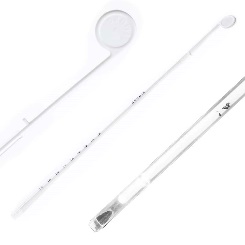 Инструмент состоит из эластичной прозрачной трубки диаметром . На атравматическом закругленном конце трубки имеются рабочие отверстия. Внутри трубки размещен пластиковый поршень с уплотнительным кольцом. с 2 боковыми отверстиями.Длина инструмента –.Инструмент позволяет быстро и безболезненно получить репрезентативный материал из полости матки. Показания: Взятие материала из полости матки для цитологических, гистологических, бактериологических и других исследований состояния эндометрия. Количество в упаковке 1000шт.шт1000ЗАО «Медицинское предприятие Симург»Республика Беларусь74,0074 000,002Зонд аспирационный «Юнона» Classic Combi (с пластиковым поршнем и двумя переходниками для инъекций) 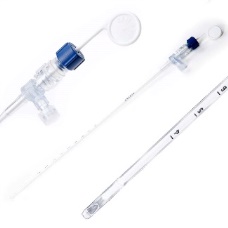 Инструмент состоит из эластичной прозрачной трубки диаметром . На дистальном атравматическом  закругленном конце трубки имеются рабочие отверстия. Внутри трубки размещен пластиковый поршень с уплотнительным кольцом. Модели зондов аспирационных дополнительно снабжены переходником для присоединения шприца.Длина инструмента .шт500ЗАО «Медицинское предприятие Симург»Республика Беларусь720,00360 000,003Зонд «Юнона»: цервикальная комбинированная щетка плюс 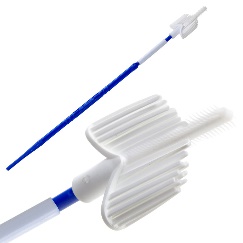 Зонд состоит из полимерной рукоятки, на одном из концов которой размещена съемная рабочая часть. Рабочая часть выполнена в виде множества параллельных рукоятке гибких полимерных щетинок различной длины и центрального стержня. На центральном стержне размещено множество гибких полимерных щетинок, ориентированных перпендикулярно оси стержня. Параллельные рукоятке полимерные щетинки обеспечивают взятие материала из глубины цервикального канала и с области наружного зева шейки матки. На рукоятке размещен подвижный сбрасыватель рабочей части. Ширина рабочей части 19 мм, длина 35 мм, толщина 6,5 мм. Длина центрального стержня 23 мм, толщина 4 мм.Длина инструмента 195 мм. Рукоятка имеет Ø 4,7 мм.Сбрасыватель представляет собой трубку Ø 4 мм и длиной 27 мм, которая одевается на цилиндрическую часть ручки Ø 2,9 мм перед цервикальной щеткой. Зонд поставляется стерильным и готовым к использованию.Количество изделий в транспортной упаковке 1 200 шт.Гарантия стерильности 3 года.шт500ЗАО «Медицинское предприятие Симург»Республика Беларусь10,505 250,004Зонд «Юнона»: цервикальная щетка плюс 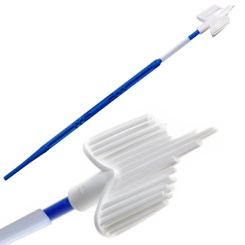 Зонд состоит из рукоятки, на одном из концов которой размещена съемная рабочая часть. Рабочая часть выполнена в виде множества параллельных рукоятке гибких пластиковых щетинок различной длины. Щетинки обеспечивают взятие материала с поверхности шейки матки и с области наружного зева шейки матки. На рукоятке размещен подвижный сбрасыватель рабочей части. Ширина рабочей части 19 мм, длина 26 мм, толщина 7 мм. Сбрасыватель представляет собой трубку Ø 4 мм и длиной  27 мм, которая одевается на цилиндрическую часть Ø 2,9 мм перед цервикальной щеткой. Длина инструмента 192 мм. Рукоятка имеет Ø 4,7 мм.Зонд поставляется стерильным и готовым к использованию. Количество изделий в транспортной упаковке 1 200 шт.Гарантия стерильности 3 года.шт500ЗАО «Медицинское предприятие Симург»Республика Беларусь9,004 500,005Зонд «Юнона»:ЦИТОЩЁТКАОдноразовая, стерильная Зонд состоит из ручки, на одном из концов которой размещена насадка – цитощетка, рабочая часть -  ёршик цилиндрической формы со спиральным расположением ворсин.Диаметр рабочей части —  5 мм, длина рабочей части —  , рукоятка —  .Упаковка – формованный блистер, 1 шт в блистере.Количество изделий в транспортной упаковке –2000 шт. шт20000ЗАО «Медицинское предприятие Симург»Республика Беларусь5,50110 000,006 Ложка Фолькмана Ложка Фолькмана одноразовая, стерильная Инструмент состоит из ручки, на противоположных концах которой размещены две рабочие части в виде ложек, отличающиеся по размерам. Длина –  .Упаковка – формованный блистер.шт3000ЗАО «Медицинское предприятие Симург»Республика Беларусь4,5013 500,007Набор Ева ЛОР тип 2 одноразовый Область применения - оториноларингология.Набор предназначен для проведения профилактических осмотров и различных лечебных процедур.В состав набора входят: Зеркало носовое полимерное №30 тип 2 – для осмотра пазух носа, изготавливается из нетоксичного полистирола –1 шт.Шпатель для языка двухсторонний полимерный – для оттеснения языка ко дну полости рта, изготавливается из не токсичного полистирола –1 шт.Воронка ушная полимерная №1; №3 – для осмотра наружного слухового прохода и барабанной перепонки, изготавливается из нетоксичного полистирола –1 шт.Набор стерильный.Зеркало носовое полимерное №30 тип 2 – на ручках зеркала выполнено рифление для удобного пользования.Зеркало носовое полимерное №30 тип 2 – общая длина зеркала - 131мм, длина рабочей части – 30 мм, ширина раскрытия рабочих частей - 25 мм, ширина зеркала - 70мм.Шпатель для языка двухсторонний полимерный - длина - 180 мм. толщина 3 мм.Воронка ушная полимерная №1; №3 – наружный диаметр узкой части: №1- 4,3 мм; №3 - 6,3мм.Внутренний диаметр узкой части: №1- 2,7мм.; №2 -3,7мм.; №3 - 4,7мм.Длина воронки 38,5 мм.  диаметр тыльной части -28,5 мм.Наборы  упакованы в герметичную упаковку из многослойной пленки и бумаги, что позволяет легко вскрывать пакет без применения режущих инструментов. Количество в коробке –160 шт.Срок хранения 5 лет (при условии целостности упаковки).шт20000ООО «Полимерные изделия»Россия45,50910 000,008Шпатель медицинский деревянный стерильный одноразовыйРучное изделие используется для оттеснения языка, чтобы облегчить рассмотрение окружающих органов / тканей. Изделие представляет собой двухсторонний плоский инструмент с закругленными рабочими концами, изготовленными из дерева. Изделие используется в медицинском учреждении, кабинете врача, и в домашних условиях. Это изделие одноразового использования. Стерильность (для исключения инфицирования слизистой ротовой полости)	Обработка поверхности  (для исключения травмирования слизистой ротовой полости) гладкая, отшлифованнаяРазмер (в соответствии с анатомией ротовой полости), ДхШхТ	150 мм *18 мм * 2 мм Упаковка (для обеспечения стерильности) индивидуальная.шт200000ООО «МАНУФАКТУРА ЗДОРОВЬЯ»Россия1,40280 000,009Аспиратор вакуумный мануальный MВA Plus c принадлежностями Объем 60 куб. см., вакуум: 609,6 – 660,4 мм. рт. ст , 0,8-0,9 атм. Изготовлен из пластика не содержащего латекс.Шприц-аспиратор МВА Плюс используется многократно.Состоит из следующих деталей:- клапана с двумя регулирующими вакуум кнопками, колпачком и съемной гильзой;- поршня с ручкой и уплотнительным кольцом;- цилиндра емкостью 60 мл, куда поступает содержимое полости матки, с зажимом для манжетной защелки;- манжетной защелки.Мануальная вакуумная аспирация (МВА) – простой, безопасный и эффективный метод маточной эвакуации, при котором содержимое матки извлекается через канюлю под действием вакуума.Шприц аспиратор МВА Плюс является бесшумным и портативным. В комплекте со шприцом предоставляется гельсиликоновый (для смазки уплотнительного кольца) –2 мл и комплект адаптеров –5 штук.Клинические показания к аспирации содержимого полости матки:- лечение неполного аборта при размере матки, соответствующем сроку беременности до 12 недель;- аборт в I триместре беременности;- биопсия эндометрия.Шприц МВА-Плюс подвергается автоклавированию, обработкой паром, химической стерилизации, и глубокой дезинфекции.Срок годности 5 летшт5«ВумэнКеа Глобал»США,Тайвань6 300,0031 500,0010Канюля гибкая Кармана Предназначена для аспирации содержимого маточной полости/внутриматочной эвакуации у пациенток акушерского и гинекологического профиля.
Диаметр от 4 до 12 мм (размер по согласованию с заказчиком).
Для определения размера полости матки канюли снабжены метками на расстоянии в 1 см, первая метка расположена на расстоянии 6 см от края.
Удобство в использовании: цветовая кодировка размеров.
Совместимы  с аспиратором вакуумным мануальным через адаптер.
Стерильны - стерилизованы оксидом этилена и упакованы индивидуально.
Срок годности 5 лет.
Соответствует:  Гост Р 52770-2007, ГОСТ ISO 10993-1-2011, ГОСТ ISO 10993-5-2011, ГОСТ ISO 10993-10-2011"    шт5«ВумэнКеа Глобал»США,Тайвань500,002 500,0011Дилатор (расширитель) цервикальныйДилатор (расширитель) цервикальный цилиндрический одноразовый стерильный «РЦ –Биомедикал» предназначен для бережной подготовки шейки матки для досрочного прерывания беременности, а так же для расширения шейки матки перед внутриматочными вмешательствами.
Расширитель используется в стационарных, амбулаторных и медицинских учреждениях.
Основные технические характеристики:
Расширитель представляет собой цилиндрический стержень с закругленным атравматичным концом в верхней части и с нитью для извлечения в нижней части .Дилатор (расширитель) цервикальный одноразовый стерильный на основе пористого поливинилформаля;
Размер расширителя 4*70 мм .
Расширители выпускаются в стерильном виде и индивидуальной упаковке.шт5ООО «БИОМЕДИКАЛ»Россия1 350,006 750,00ИТОГО (цена договора):ИТОГО (цена договора):ИТОГО (цена договора):ИТОГО (цена договора):1 798 000,001 798 000,001 798 000,001 798 000,00В т.ч. НДС В т.ч. НДС В т.ч. НДС В т.ч. НДС 1 125,001 125,001 125,001 125,00Заказчик:ОГАУЗ «ИГКБ № 8» Главный врач_____________________/Ж.В. Есева/М.П.Поставщик: ООО фирма «МЕДИНА»Директор______________________/М.Н. Красноштанов/М.П.            